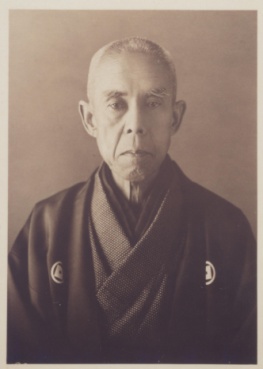 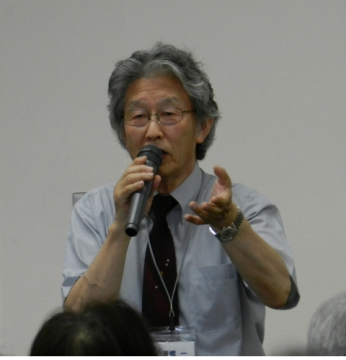 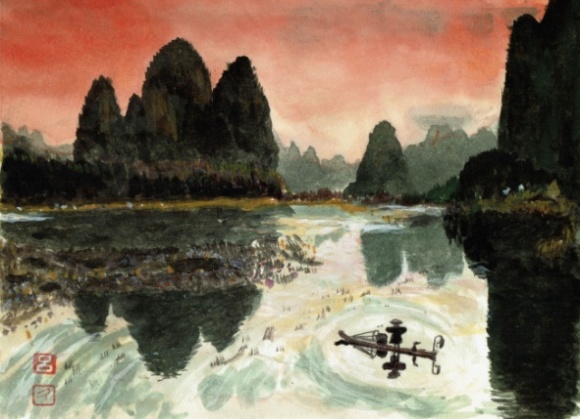 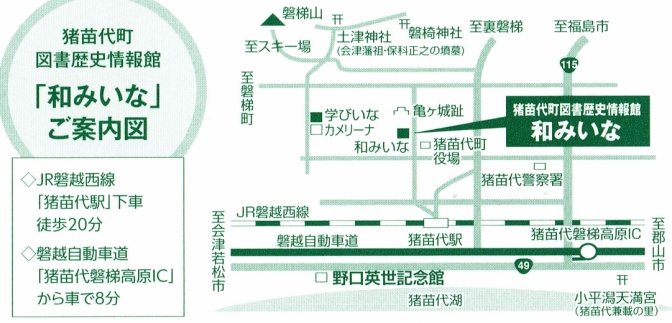 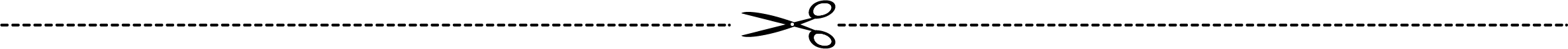 お名前ご住所電話番号(携帯番号)〒